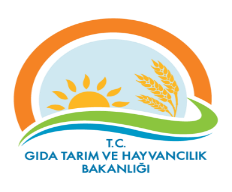 TEKİRDAĞ İL GIDA, TARIM ve HAYVANCILIK MÜDÜRLÜĞÜTEMEL SÜREÇ TANIM FORMUTEKİRDAĞ İL GIDA, TARIM ve HAYVANCILIK MÜDÜRLÜĞÜTEMEL SÜREÇ TANIM FORMUTEKİRDAĞ İL GIDA, TARIM ve HAYVANCILIK MÜDÜRLÜĞÜTEMEL SÜREÇ TANIM FORMUTEKİRDAĞ İL GIDA, TARIM ve HAYVANCILIK MÜDÜRLÜĞÜTEMEL SÜREÇ TANIM FORMUDokuman KoduDokuman KoduDokuman KoduGTHB.59.İLM.KYS.007TEKİRDAĞ İL GIDA, TARIM ve HAYVANCILIK MÜDÜRLÜĞÜTEMEL SÜREÇ TANIM FORMUTEKİRDAĞ İL GIDA, TARIM ve HAYVANCILIK MÜDÜRLÜĞÜTEMEL SÜREÇ TANIM FORMUTEKİRDAĞ İL GIDA, TARIM ve HAYVANCILIK MÜDÜRLÜĞÜTEMEL SÜREÇ TANIM FORMUTEKİRDAĞ İL GIDA, TARIM ve HAYVANCILIK MÜDÜRLÜĞÜTEMEL SÜREÇ TANIM FORMURevizyon NoRevizyon NoRevizyon NoTEKİRDAĞ İL GIDA, TARIM ve HAYVANCILIK MÜDÜRLÜĞÜTEMEL SÜREÇ TANIM FORMUTEKİRDAĞ İL GIDA, TARIM ve HAYVANCILIK MÜDÜRLÜĞÜTEMEL SÜREÇ TANIM FORMUTEKİRDAĞ İL GIDA, TARIM ve HAYVANCILIK MÜDÜRLÜĞÜTEMEL SÜREÇ TANIM FORMUTEKİRDAĞ İL GIDA, TARIM ve HAYVANCILIK MÜDÜRLÜĞÜTEMEL SÜREÇ TANIM FORMURevizyon TarihiRevizyon TarihiRevizyon TarihiTEKİRDAĞ İL GIDA, TARIM ve HAYVANCILIK MÜDÜRLÜĞÜTEMEL SÜREÇ TANIM FORMUTEKİRDAĞ İL GIDA, TARIM ve HAYVANCILIK MÜDÜRLÜĞÜTEMEL SÜREÇ TANIM FORMUTEKİRDAĞ İL GIDA, TARIM ve HAYVANCILIK MÜDÜRLÜĞÜTEMEL SÜREÇ TANIM FORMUTEKİRDAĞ İL GIDA, TARIM ve HAYVANCILIK MÜDÜRLÜĞÜTEMEL SÜREÇ TANIM FORMUYayın TarihiYayın TarihiYayın TarihiTEKİRDAĞ İL GIDA, TARIM ve HAYVANCILIK MÜDÜRLÜĞÜTEMEL SÜREÇ TANIM FORMUTEKİRDAĞ İL GIDA, TARIM ve HAYVANCILIK MÜDÜRLÜĞÜTEMEL SÜREÇ TANIM FORMUTEKİRDAĞ İL GIDA, TARIM ve HAYVANCILIK MÜDÜRLÜĞÜTEMEL SÜREÇ TANIM FORMUTEKİRDAĞ İL GIDA, TARIM ve HAYVANCILIK MÜDÜRLÜĞÜTEMEL SÜREÇ TANIM FORMUSayfa SayısıSayfa SayısıSayfa SayısıTEMEL SÜREÇ ADIDESTEK HİZMETLERİDESTEK HİZMETLERİDESTEK HİZMETLERİDESTEK HİZMETLERİDESTEK HİZMETLERİDESTEK HİZMETLERİSüreç No:007Süreç No:007Süreç No:007SÜREÇ TİPİDESTEK HİZMETLERİDESTEK HİZMETLERİDESTEK HİZMETLERİDESTEK HİZMETLERİDESTEK HİZMETLERİDESTEK HİZMETLERİDESTEK HİZMETLERİDESTEK HİZMETLERİDESTEK HİZMETLERİSÜREÇTaşınmaz KiralanmasıTaşınmaz KiralanmasıTaşınmaz KiralanmasıTaşınmaz KiralanmasıTaşınmaz KiralanmasıTaşınmaz KiralanmasıTaşınmaz KiralanmasıTaşınmaz KiralanmasıTaşınmaz KiralanmasıSüreç Sahibi  Gıda, Tarım ve Hayvancılık İl Müdürü (Kalite Yönetim Sistemi Lideri)Gıda, Tarım ve Hayvancılık İl Müdürü (Kalite Yönetim Sistemi Lideri)Gıda, Tarım ve Hayvancılık İl Müdürü (Kalite Yönetim Sistemi Lideri)Gıda, Tarım ve Hayvancılık İl Müdürü (Kalite Yönetim Sistemi Lideri)Gıda, Tarım ve Hayvancılık İl Müdürü (Kalite Yönetim Sistemi Lideri)Gıda, Tarım ve Hayvancılık İl Müdürü (Kalite Yönetim Sistemi Lideri)Gıda, Tarım ve Hayvancılık İl Müdürü (Kalite Yönetim Sistemi Lideri)Gıda, Tarım ve Hayvancılık İl Müdürü (Kalite Yönetim Sistemi Lideri)Gıda, Tarım ve Hayvancılık İl Müdürü (Kalite Yönetim Sistemi Lideri)Süreç Sorumlusu/Sorumlularıİlgili İl Müdür Yardımcısı İlgili Şube Müdürüİlçe Müdürüİlgili İl Müdür Yardımcısı İlgili Şube Müdürüİlçe Müdürüİlgili İl Müdür Yardımcısı İlgili Şube Müdürüİlçe Müdürüİlgili İl Müdür Yardımcısı İlgili Şube Müdürüİlçe Müdürüİlgili İl Müdür Yardımcısı İlgili Şube Müdürüİlçe Müdürüİlgili İl Müdür Yardımcısı İlgili Şube Müdürüİlçe Müdürüİlgili İl Müdür Yardımcısı İlgili Şube Müdürüİlçe Müdürüİlgili İl Müdür Yardımcısı İlgili Şube Müdürüİlçe Müdürüİlgili İl Müdür Yardımcısı İlgili Şube Müdürüİlçe MüdürüSüreç UygulayıcılarıSÜREÇ SINIRLARIBaşlangıç NoktasıBaşlangıç NoktasıTaşınmaz Kiralama TalebiTaşınmaz Kiralama TalebiTaşınmaz Kiralama TalebiTaşınmaz Kiralama TalebiTaşınmaz Kiralama TalebiTaşınmaz Kiralama TalebiTaşınmaz Kiralama TalebiSÜREÇ SINIRLARIBitiş NoktasıBitiş NoktasıKiralamanın yapılmasıKiralamanın yapılmasıKiralamanın yapılmasıKiralamanın yapılmasıKiralamanın yapılmasıKiralamanın yapılmasıKiralamanın yapılmasıGİRDİLERGİRDİLERGİRDİLERGİRDİLERGİRDİLERGİRDİ SAĞLAYANLARGİRDİ SAĞLAYANLARGİRDİ SAĞLAYANLARGİRDİ SAĞLAYANLARGİRDİ SAĞLAYANLARTaşınmaz Kiralama TalebiKiralama talebinin alınması.Talebin Değerlendirilerek ihtiyacın belirlenmesiKomisyon oluşturulması ve onay alınmasıKiralanacak uygun yer bulunması.Kiralamanın tamamlanmasıTaşınmaz Kiralama TalebiKiralama talebinin alınması.Talebin Değerlendirilerek ihtiyacın belirlenmesiKomisyon oluşturulması ve onay alınmasıKiralanacak uygun yer bulunması.Kiralamanın tamamlanmasıTaşınmaz Kiralama TalebiKiralama talebinin alınması.Talebin Değerlendirilerek ihtiyacın belirlenmesiKomisyon oluşturulması ve onay alınmasıKiralanacak uygun yer bulunması.Kiralamanın tamamlanmasıTaşınmaz Kiralama TalebiKiralama talebinin alınması.Talebin Değerlendirilerek ihtiyacın belirlenmesiKomisyon oluşturulması ve onay alınmasıKiralanacak uygun yer bulunması.Kiralamanın tamamlanmasıTaşınmaz Kiralama TalebiKiralama talebinin alınması.Talebin Değerlendirilerek ihtiyacın belirlenmesiKomisyon oluşturulması ve onay alınmasıKiralanacak uygun yer bulunması.Kiralamanın tamamlanmasıİl ve İlçe Müdürlüğü Birimleriİl ve İlçe Müdürlüğü Birimleriİl ve İlçe Müdürlüğü Birimleriİl ve İlçe Müdürlüğü Birimleriİl ve İlçe Müdürlüğü BirimleriÇIKTILARÇIKTILARÇIKTILARÇIKTILARÇIKTILARÇIKTI ALICILARIÇIKTI ALICILARIÇIKTI ALICILARIÇIKTI ALICILARIÇIKTI ALICILARIKiralama evrakıKiralama evrakıKiralama evrakıKiralama evrakıKiralama evrakıİl Müdürlüğü Birimleriİl Müdürlüğü Birimleriİl Müdürlüğü Birimleriİl Müdürlüğü Birimleriİl Müdürlüğü BirimleriKAYNAKLARKAYNAKLARKAYNAKLARKAYNAKLARKAYNAKLARKAYNAKLARKAYNAKLARKAYNAKLARKAYNAKLARKAYNAKLARProses Kaynakları:İnsan kaynağıBütçeEkipman, vb.5488 Sayılı Tarım Kanunu 4734 Sayılı Kamu İhale Kanunu4734 Sayılı Kanun Eki Yönetmelik ve Tebliğler4735 Sayılı Kamu İhaleleri Sözleşmeleri Kanunu ve Ekleri5018 Sayılı Kamu Mali Yönetimi ve Kontrol Kanunu ve EkleriEBYS (Elektronik Belge Yönetim Sistemi)Tebliğler ve Genelgelerİlgili diğer mevzuatlar.Proses Kaynakları:İnsan kaynağıBütçeEkipman, vb.5488 Sayılı Tarım Kanunu 4734 Sayılı Kamu İhale Kanunu4734 Sayılı Kanun Eki Yönetmelik ve Tebliğler4735 Sayılı Kamu İhaleleri Sözleşmeleri Kanunu ve Ekleri5018 Sayılı Kamu Mali Yönetimi ve Kontrol Kanunu ve EkleriEBYS (Elektronik Belge Yönetim Sistemi)Tebliğler ve Genelgelerİlgili diğer mevzuatlar.Proses Kaynakları:İnsan kaynağıBütçeEkipman, vb.5488 Sayılı Tarım Kanunu 4734 Sayılı Kamu İhale Kanunu4734 Sayılı Kanun Eki Yönetmelik ve Tebliğler4735 Sayılı Kamu İhaleleri Sözleşmeleri Kanunu ve Ekleri5018 Sayılı Kamu Mali Yönetimi ve Kontrol Kanunu ve EkleriEBYS (Elektronik Belge Yönetim Sistemi)Tebliğler ve Genelgelerİlgili diğer mevzuatlar.Proses Kaynakları:İnsan kaynağıBütçeEkipman, vb.5488 Sayılı Tarım Kanunu 4734 Sayılı Kamu İhale Kanunu4734 Sayılı Kanun Eki Yönetmelik ve Tebliğler4735 Sayılı Kamu İhaleleri Sözleşmeleri Kanunu ve Ekleri5018 Sayılı Kamu Mali Yönetimi ve Kontrol Kanunu ve EkleriEBYS (Elektronik Belge Yönetim Sistemi)Tebliğler ve Genelgelerİlgili diğer mevzuatlar.Proses Kaynakları:İnsan kaynağıBütçeEkipman, vb.5488 Sayılı Tarım Kanunu 4734 Sayılı Kamu İhale Kanunu4734 Sayılı Kanun Eki Yönetmelik ve Tebliğler4735 Sayılı Kamu İhaleleri Sözleşmeleri Kanunu ve Ekleri5018 Sayılı Kamu Mali Yönetimi ve Kontrol Kanunu ve EkleriEBYS (Elektronik Belge Yönetim Sistemi)Tebliğler ve Genelgelerİlgili diğer mevzuatlar.Proses Kaynakları:İnsan kaynağıBütçeEkipman, vb.5488 Sayılı Tarım Kanunu 4734 Sayılı Kamu İhale Kanunu4734 Sayılı Kanun Eki Yönetmelik ve Tebliğler4735 Sayılı Kamu İhaleleri Sözleşmeleri Kanunu ve Ekleri5018 Sayılı Kamu Mali Yönetimi ve Kontrol Kanunu ve EkleriEBYS (Elektronik Belge Yönetim Sistemi)Tebliğler ve Genelgelerİlgili diğer mevzuatlar.Proses Kaynakları:İnsan kaynağıBütçeEkipman, vb.5488 Sayılı Tarım Kanunu 4734 Sayılı Kamu İhale Kanunu4734 Sayılı Kanun Eki Yönetmelik ve Tebliğler4735 Sayılı Kamu İhaleleri Sözleşmeleri Kanunu ve Ekleri5018 Sayılı Kamu Mali Yönetimi ve Kontrol Kanunu ve EkleriEBYS (Elektronik Belge Yönetim Sistemi)Tebliğler ve Genelgelerİlgili diğer mevzuatlar.Proses Kaynakları:İnsan kaynağıBütçeEkipman, vb.5488 Sayılı Tarım Kanunu 4734 Sayılı Kamu İhale Kanunu4734 Sayılı Kanun Eki Yönetmelik ve Tebliğler4735 Sayılı Kamu İhaleleri Sözleşmeleri Kanunu ve Ekleri5018 Sayılı Kamu Mali Yönetimi ve Kontrol Kanunu ve EkleriEBYS (Elektronik Belge Yönetim Sistemi)Tebliğler ve Genelgelerİlgili diğer mevzuatlar.Proses Kaynakları:İnsan kaynağıBütçeEkipman, vb.5488 Sayılı Tarım Kanunu 4734 Sayılı Kamu İhale Kanunu4734 Sayılı Kanun Eki Yönetmelik ve Tebliğler4735 Sayılı Kamu İhaleleri Sözleşmeleri Kanunu ve Ekleri5018 Sayılı Kamu Mali Yönetimi ve Kontrol Kanunu ve EkleriEBYS (Elektronik Belge Yönetim Sistemi)Tebliğler ve Genelgelerİlgili diğer mevzuatlar.Proses Kaynakları:İnsan kaynağıBütçeEkipman, vb.5488 Sayılı Tarım Kanunu 4734 Sayılı Kamu İhale Kanunu4734 Sayılı Kanun Eki Yönetmelik ve Tebliğler4735 Sayılı Kamu İhaleleri Sözleşmeleri Kanunu ve Ekleri5018 Sayılı Kamu Mali Yönetimi ve Kontrol Kanunu ve EkleriEBYS (Elektronik Belge Yönetim Sistemi)Tebliğler ve Genelgelerİlgili diğer mevzuatlar.BAĞLAMBAĞLAMBAĞLAMBAĞLAMBAĞLAMBAĞLAMBAĞLAMBAĞLAMBAĞLAMBAĞLAMİÇ HUSUSLARİÇ HUSUSLARİÇ HUSUSLARİÇ HUSUSLARDIŞ HUSUSLARDIŞ HUSUSLARDIŞ HUSUSLARDIŞ HUSUSLARİLGİLİ TARAFLARİLGİLİ TARAFLAROrganizasyonel yapıPersonel yeterliliği ve yetkinliğiAlt yapının yeterliliğiTeknolojik kapasitenin yeterliliği, güncelliğiKurum kültürü (aidiyet, alışkanlıklar, bilgi alışverişi vb.)Yasal DüzenlemelerSüreç performansıOrganizasyonel yapıPersonel yeterliliği ve yetkinliğiAlt yapının yeterliliğiTeknolojik kapasitenin yeterliliği, güncelliğiKurum kültürü (aidiyet, alışkanlıklar, bilgi alışverişi vb.)Yasal DüzenlemelerSüreç performansıOrganizasyonel yapıPersonel yeterliliği ve yetkinliğiAlt yapının yeterliliğiTeknolojik kapasitenin yeterliliği, güncelliğiKurum kültürü (aidiyet, alışkanlıklar, bilgi alışverişi vb.)Yasal DüzenlemelerSüreç performansıOrganizasyonel yapıPersonel yeterliliği ve yetkinliğiAlt yapının yeterliliğiTeknolojik kapasitenin yeterliliği, güncelliğiKurum kültürü (aidiyet, alışkanlıklar, bilgi alışverişi vb.)Yasal DüzenlemelerSüreç performansıHükümet programıEkonomik durum (ulusal ve uluslararası)Diğer Kamu Kurum ve Kuruluşlarının düzenlemeleriPolitik faktörlerPazar payıİklim ve çevre şartlarıİlgili tarafların (sivil toplum kuruluşları vb.) beklentileriTeknolojik gelişmelerHızlı nüfus artışı, göçler, Doğal afetlerSavaş, terör, güvenlikKırsal Turizm Hükümet programıEkonomik durum (ulusal ve uluslararası)Diğer Kamu Kurum ve Kuruluşlarının düzenlemeleriPolitik faktörlerPazar payıİklim ve çevre şartlarıİlgili tarafların (sivil toplum kuruluşları vb.) beklentileriTeknolojik gelişmelerHızlı nüfus artışı, göçler, Doğal afetlerSavaş, terör, güvenlikKırsal Turizm Hükümet programıEkonomik durum (ulusal ve uluslararası)Diğer Kamu Kurum ve Kuruluşlarının düzenlemeleriPolitik faktörlerPazar payıİklim ve çevre şartlarıİlgili tarafların (sivil toplum kuruluşları vb.) beklentileriTeknolojik gelişmelerHızlı nüfus artışı, göçler, Doğal afetlerSavaş, terör, güvenlikKırsal Turizm Hükümet programıEkonomik durum (ulusal ve uluslararası)Diğer Kamu Kurum ve Kuruluşlarının düzenlemeleriPolitik faktörlerPazar payıİklim ve çevre şartlarıİlgili tarafların (sivil toplum kuruluşları vb.) beklentileriTeknolojik gelişmelerHızlı nüfus artışı, göçler, Doğal afetlerSavaş, terör, güvenlikKırsal Turizm Yerli ve Yabancı Gerçek KişilerYerli ve Yabancı Tüzel Kişilikler İl Müdürlüğü birimleriİl müdürlük personeliYerli ve Yabancı Gerçek KişilerYerli ve Yabancı Tüzel Kişilikler İl Müdürlüğü birimleriİl müdürlük personeli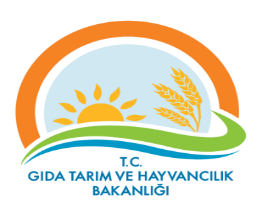 RİSK KAYIT TABLOSURİSK KAYIT TABLOSUDokuman KoduDokuman KoduDokuman KoduGTHB.59.İLM.KYS.007GTHB.59.İLM.KYS.007GTHB.59.İLM.KYS.007GTHB.59.İLM.KYS.007GTHB.59.İLM.KYS.007GTHB.59.İLM.KYS.007GTHB.59.İLM.KYS.007RİSK KAYIT TABLOSURİSK KAYIT TABLOSURevizyon NoRevizyon NoRevizyon NoRİSK KAYIT TABLOSURİSK KAYIT TABLOSURevizyon TarihiRevizyon TarihiRevizyon TarihiRİSK KAYIT TABLOSURİSK KAYIT TABLOSUYayın TarihiYayın TarihiYayın TarihiRİSK KAYIT TABLOSURİSK KAYIT TABLOSUSayfa SayısıSayfa SayısıSayfa SayısıSayfa 1 / Sayfa 1 / Sayfa 1 / Sayfa 1 / Sayfa 1 / Sayfa 1 / Sayfa 1 / TESPİT EDİLEN RİSKTESPİT EDİLEN RİSKLERİN OLUMSUZ ETKİLERTESPİT EDİLEN RİSKLERİN OLUMSUZ ETKİLERMEVCUT KONTROLLERMEVCUT KONTROLLERRİSKLERE VERİLEN CEVAPLARETKİOLASILIKRİSK  SKORU (PUANI)RİSKİN DEĞİŞİM YÖNÜ (ÖNEM DÜZEYİ)RİSKE VERİELECEK CEVAPLAR YENİ/EK/KALDIRILAN KONTROLLERRİSKİN TÜRÜRİSKİN SAHİBİAÇIKLAMALAR (İZLEME RAPORLAMA)AÇIKLAMALAR (İZLEME RAPORLAMA)Risk: Kiralamanın  zamanında yapılamaması-Kurum işlerinin aksaması-Kurum işlerinin aksamasıİhtiyacın erken belirlenmesiİhtiyacın erken belirlenmesi515Düşük RiskOperasyonelİl MüdürlüğüSebep:  
Sürece geç başlama-Kurum işlerinin aksaması-Kurum işlerinin aksamasıİhtiyacın erken belirlenmesiİhtiyacın erken belirlenmesi515Düşük RiskOperasyonelİl Müdürlüğü